Completed application forms should be returned to humanities-training@manchester.ac.uk  no later than 17.00 (GMT) on Sunday 19th May.Guidance Notes Please note the aims of the writing retreat are:Aims: To provide time and space for post-graduates to devote uninterrupted time on selected writing projects To provide feedback and facilitation on both writing and general direction of the project, where and when necessary.  To enable discussion of writing and improving writing. For participants to write! What the Writing Retreat is NOT:A boot camp – It’s not about how many words you can finish, it is about having the space to develop your ideas and progress your writing project.A writing class – There won’t be lots of input on how to write or what to write and there won’t be time for the facilitators to read all your work or give detailed feedback, but there will be time to discuss you work with them and with your peers and get general feedback.An English Language Class – If you have difficulties with academic writing in English, other kinds of support are available. The retreat is not the place to address this.A Holiday – The beautiful and inspirational surroundings of Gladstone’s library are a fantastic place to write and study. We hope you will make the most of this opportunity. For that reason if you can’t commit to the full two days of the retreat please don’t apply and take someone else’s place.Criteria for Eligibility:We want to ensure that the limited places available at this event go to those most able to benefit from them, so it is essential that you provide us with some information on what you expect to achieve in section 2 above. Please focus on how the particular format of the writing retreat as described above will benefit you.Much of the time will be spent working on your own writing projects and for that reason the event is targeted at 2nd year and later stage PhD students. However 1st year students will not be ruled out if they have a well-developed writing project and can articulate the benefits of attending.The retreat is intended to support participants to progress an academic writing project of their choice. The project could be anything from a literature review or conceptual framework to a thesis chapter or even a conference paper or journal article, but participants must have a clear project in mind when making an application.Please note, it is a requirement that you submit a description of your project in a ‘nutshell’, without one you will not be allocated a place.*Creating a ‘nutshell’ i) Ask yourself ‘What do I want to say in this text?’  ii) Write quickly to answer this question [10 minutes] – don’t worry about tone, grammar, spelling – just write!! iii) Think about how you would teach your ideas to someone else/ introduce a discussion of them. iv) Complete the following sentence in less than 25 words: ‘The purpose of this text is to let you know that… v) Put the nutshell away for 24 hours and come back to it cold. 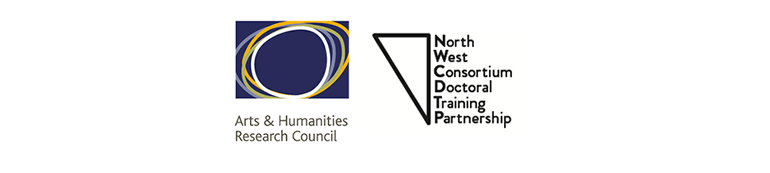 AHRC Northwest Consortium DTPWriting Retreat 2019Dates: 24th – 25th June 2019  Venue: Gladstone’s Library, North Wales AHRC Northwest Consortium DTPWriting Retreat 2019Dates: 24th – 25th June 2019  Venue: Gladstone’s Library, North Wales AHRC Northwest Consortium DTPWriting Retreat 2019Dates: 24th – 25th June 2019  Venue: Gladstone’s Library, North Wales AHRC Northwest Consortium DTPWriting Retreat 2019Dates: 24th – 25th June 2019  Venue: Gladstone’s Library, North Wales AHRC Northwest Consortium DTPWriting Retreat 2019Dates: 24th – 25th June 2019  Venue: Gladstone’s Library, North Wales APPLICATION FORM APPLICATION FORM APPLICATION FORM APPLICATION FORM APPLICATION FORM APPLICATION FORM APPLICATION FORM APPLICATION FORM You must read the guidance notes below before making an application. You should complete all sections of the application in full, with the eligibility criteria in mind. You must read the guidance notes below before making an application. You should complete all sections of the application in full, with the eligibility criteria in mind. You must read the guidance notes below before making an application. You should complete all sections of the application in full, with the eligibility criteria in mind. You must read the guidance notes below before making an application. You should complete all sections of the application in full, with the eligibility criteria in mind. You must read the guidance notes below before making an application. You should complete all sections of the application in full, with the eligibility criteria in mind. You must read the guidance notes below before making an application. You should complete all sections of the application in full, with the eligibility criteria in mind. You must read the guidance notes below before making an application. You should complete all sections of the application in full, with the eligibility criteria in mind. You must read the guidance notes below before making an application. You should complete all sections of the application in full, with the eligibility criteria in mind. Applicant DetailsApplicant DetailsApplicant DetailsApplicant DetailsApplicant DetailsApplicant DetailsApplicant DetailsApplicant DetailsFirst Name Last Name Last Name Last NameTelephoneE-mailE-mailE-mailDo you have any dietary requirements? Please specify.Stage of PhD (e.g. 2nd year, submission pending, etc.)Stage of PhD (e.g. 2nd year, submission pending, etc.)Stage of PhD (e.g. 2nd year, submission pending, etc.)Institution/UniversityDisciplineDisciplineDisciplineAre you funded by the AHRC DTP? Yes     No *Note: if you are a not an AHRC DTP student there is a fee of £50.00 * Yes     No *Note: if you are a not an AHRC DTP student there is a fee of £50.00 * Yes     No *Note: if you are a not an AHRC DTP student there is a fee of £50.00 * Yes     No *Note: if you are a not an AHRC DTP student there is a fee of £50.00 * Yes     No *Note: if you are a not an AHRC DTP student there is a fee of £50.00 * Yes     No *Note: if you are a not an AHRC DTP student there is a fee of £50.00 * Yes     No *Note: if you are a not an AHRC DTP student there is a fee of £50.00 *How do you hope to benefit from the retreat? (max. 150 words). How do you hope to benefit from the retreat? (max. 150 words). How do you hope to benefit from the retreat? (max. 150 words). How do you hope to benefit from the retreat? (max. 150 words). How do you hope to benefit from the retreat? (max. 150 words). How do you hope to benefit from the retreat? (max. 150 words). How do you hope to benefit from the retreat? (max. 150 words). How do you hope to benefit from the retreat? (max. 150 words). ‘Nutshell’ (max 250 words). To create your nutshell start by completing the following sentence in less than 25 words ‘the purpose of this text is to let you know that….’ Then ask yourself what you want to say in the writing you will produce during the writing retreat. A good way to do this is to think about how you would teach these ideas to someone else.‘Nutshell’ (max 250 words). To create your nutshell start by completing the following sentence in less than 25 words ‘the purpose of this text is to let you know that….’ Then ask yourself what you want to say in the writing you will produce during the writing retreat. A good way to do this is to think about how you would teach these ideas to someone else.‘Nutshell’ (max 250 words). To create your nutshell start by completing the following sentence in less than 25 words ‘the purpose of this text is to let you know that….’ Then ask yourself what you want to say in the writing you will produce during the writing retreat. A good way to do this is to think about how you would teach these ideas to someone else.‘Nutshell’ (max 250 words). To create your nutshell start by completing the following sentence in less than 25 words ‘the purpose of this text is to let you know that….’ Then ask yourself what you want to say in the writing you will produce during the writing retreat. A good way to do this is to think about how you would teach these ideas to someone else.‘Nutshell’ (max 250 words). To create your nutshell start by completing the following sentence in less than 25 words ‘the purpose of this text is to let you know that….’ Then ask yourself what you want to say in the writing you will produce during the writing retreat. A good way to do this is to think about how you would teach these ideas to someone else.‘Nutshell’ (max 250 words). To create your nutshell start by completing the following sentence in less than 25 words ‘the purpose of this text is to let you know that….’ Then ask yourself what you want to say in the writing you will produce during the writing retreat. A good way to do this is to think about how you would teach these ideas to someone else.‘Nutshell’ (max 250 words). To create your nutshell start by completing the following sentence in less than 25 words ‘the purpose of this text is to let you know that….’ Then ask yourself what you want to say in the writing you will produce during the writing retreat. A good way to do this is to think about how you would teach these ideas to someone else.‘Nutshell’ (max 250 words). To create your nutshell start by completing the following sentence in less than 25 words ‘the purpose of this text is to let you know that….’ Then ask yourself what you want to say in the writing you will produce during the writing retreat. A good way to do this is to think about how you would teach these ideas to someone else.Do you have any special requirements (e.g. accessibility)dDo you have any special requirements (e.g. accessibility)dDo you have any special requirements (e.g. accessibility)dDo you have any special requirements (e.g. accessibility)dDo you have any special requirements (e.g. accessibility)d Yes                No Yes                No Yes                No        Please tell us what assistance you require?        Please tell us what assistance you require?        Please tell us what assistance you require?        Please tell us what assistance you require?        Please tell us what assistance you require?Applicant Statement and Signature (please tick to acknowledge you agree with the following statements)Applicant Statement and Signature (please tick to acknowledge you agree with the following statements)Applicant Statement and Signature (please tick to acknowledge you agree with the following statements)Applicant Statement and Signature (please tick to acknowledge you agree with the following statements)Applicant Statement and Signature (please tick to acknowledge you agree with the following statements)Applicant Statement and Signature (please tick to acknowledge you agree with the following statements)Applicant Statement and Signature (please tick to acknowledge you agree with the following statements)Applicant Statement and Signature (please tick to acknowledge you agree with the following statements)  I agree to attend ALL sessions of the program (10:00am - 6pm Monday 16thJuly / 9:00am - 5pm Tuesday 17th July).  I agree to complete prescribed preparatory tasks in order to gain the most benefit from the writing retreat.   I have discussed my participation in this event with my supervisor/PI, and am aware that they will be notified if my application is successful and I receive place.   I agree to pay the fee for £50.00 to cover the cost of accommodation. *Tick only if you are a non-AHRC DTP student*  I agree to attend ALL sessions of the program (10:00am - 6pm Monday 16thJuly / 9:00am - 5pm Tuesday 17th July).  I agree to complete prescribed preparatory tasks in order to gain the most benefit from the writing retreat.   I have discussed my participation in this event with my supervisor/PI, and am aware that they will be notified if my application is successful and I receive place.   I agree to pay the fee for £50.00 to cover the cost of accommodation. *Tick only if you are a non-AHRC DTP student*  I agree to attend ALL sessions of the program (10:00am - 6pm Monday 16thJuly / 9:00am - 5pm Tuesday 17th July).  I agree to complete prescribed preparatory tasks in order to gain the most benefit from the writing retreat.   I have discussed my participation in this event with my supervisor/PI, and am aware that they will be notified if my application is successful and I receive place.   I agree to pay the fee for £50.00 to cover the cost of accommodation. *Tick only if you are a non-AHRC DTP student*  I agree to attend ALL sessions of the program (10:00am - 6pm Monday 16thJuly / 9:00am - 5pm Tuesday 17th July).  I agree to complete prescribed preparatory tasks in order to gain the most benefit from the writing retreat.   I have discussed my participation in this event with my supervisor/PI, and am aware that they will be notified if my application is successful and I receive place.   I agree to pay the fee for £50.00 to cover the cost of accommodation. *Tick only if you are a non-AHRC DTP student*  I agree to attend ALL sessions of the program (10:00am - 6pm Monday 16thJuly / 9:00am - 5pm Tuesday 17th July).  I agree to complete prescribed preparatory tasks in order to gain the most benefit from the writing retreat.   I have discussed my participation in this event with my supervisor/PI, and am aware that they will be notified if my application is successful and I receive place.   I agree to pay the fee for £50.00 to cover the cost of accommodation. *Tick only if you are a non-AHRC DTP student*  I agree to attend ALL sessions of the program (10:00am - 6pm Monday 16thJuly / 9:00am - 5pm Tuesday 17th July).  I agree to complete prescribed preparatory tasks in order to gain the most benefit from the writing retreat.   I have discussed my participation in this event with my supervisor/PI, and am aware that they will be notified if my application is successful and I receive place.   I agree to pay the fee for £50.00 to cover the cost of accommodation. *Tick only if you are a non-AHRC DTP student*  I agree to attend ALL sessions of the program (10:00am - 6pm Monday 16thJuly / 9:00am - 5pm Tuesday 17th July).  I agree to complete prescribed preparatory tasks in order to gain the most benefit from the writing retreat.   I have discussed my participation in this event with my supervisor/PI, and am aware that they will be notified if my application is successful and I receive place.   I agree to pay the fee for £50.00 to cover the cost of accommodation. *Tick only if you are a non-AHRC DTP student*  I agree to attend ALL sessions of the program (10:00am - 6pm Monday 16thJuly / 9:00am - 5pm Tuesday 17th July).  I agree to complete prescribed preparatory tasks in order to gain the most benefit from the writing retreat.   I have discussed my participation in this event with my supervisor/PI, and am aware that they will be notified if my application is successful and I receive place.   I agree to pay the fee for £50.00 to cover the cost of accommodation. *Tick only if you are a non-AHRC DTP student*Applicant SignatureApplicant SignatureDate